                                                     OSEBNI PODATKI VLAGATELJAPOSTOPEK,  v okviru katerega bo potekal preizkus strokovne usposobljenosti(označi)   postopek podaljšanja licence    postopek ponovnega vpisa v register in podelitve licence DATUM PREIZKUSA                                                                        (obkrožite en termin preizkusa)2024   23. maj                                   19. september                                21. november                        OBVEZNA PRILOGAPotrdilo o plačilu stroškov preizkusa strokovne usposobljenosti Ime in priimekDekliški priimekDatum rojstvaKraj rojstvaEMŠO številkaDržavljanstvoStalni naslovZačasni naslovNaslov za vročanje stalno prebivališče	 stalno prebivališče	  začasno prebivališčeE-pošta  (obvezno)TelefonPoklicni nazivZaposlen/a  v/pri 
(naslov)Naziv klinike/ kliničnega oddelkaDelovno mesto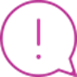 PLAČILO STROŠKOV PREIZKUSAStroške preizkusa v višini  659  € se nakaže na račun Zbornice zdravstvene in babiške nege Slovenije – Zveze,  Ob Železnici 30 A, 1000   Ljubljana, številka  računa: SI56 0201 5025 8761 480, sklic 00 0601-087. Pristop k  preizkusu je mogoč po prejemu potrdila o plačilu stroškov preizkusa.stroški preizkusa vključujejo enkratno opravljanje preizkusa.Kraj in datumLastnoročni podpis